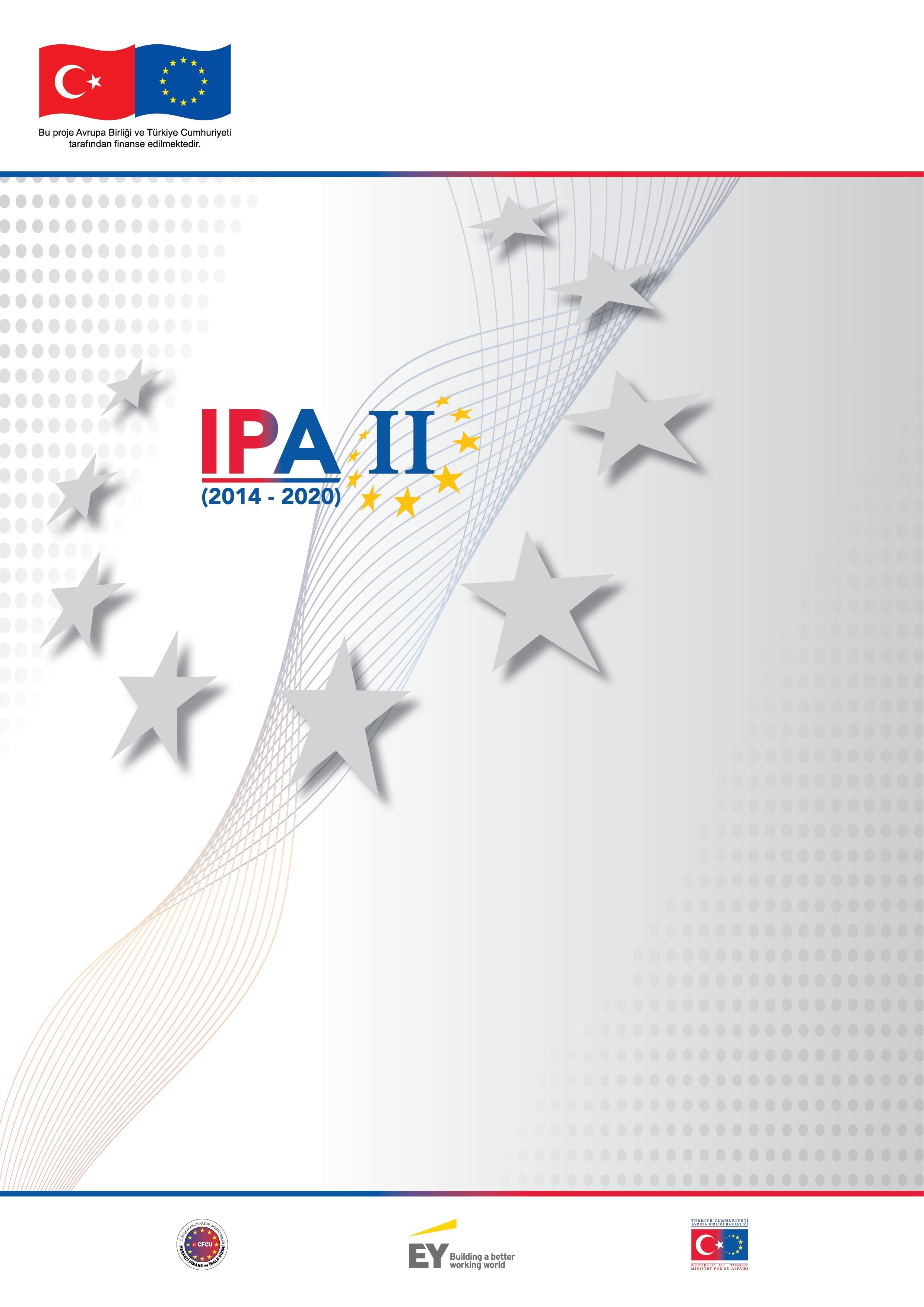 Training agendaAdvanced Training on IPA II Monitoring, Reporting and Evaluation Framework16-20 January 2017 Ankara Swiss Hotel, İstanbul Room Trainers:  Galina Karamotcheva and Tatjana Arsova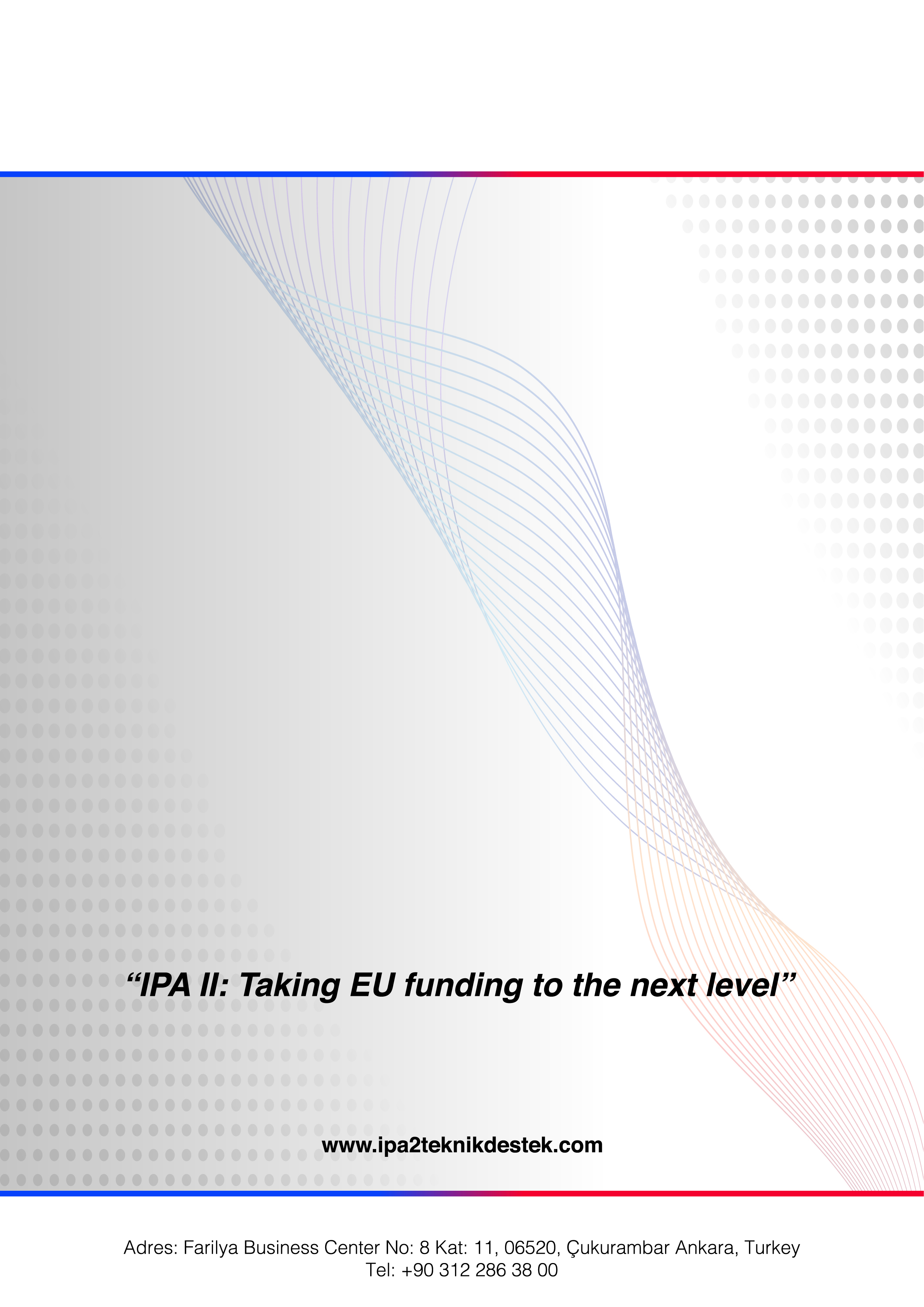 Training AgendaTraining AgendaTraining AgendaDay 1 – 16.01.2017 Day 1 – 16.01.2017 Day 1 – 16.01.2017 SessionsTopicMethodology10:00-10:40WelcomeIntroduction to the trainingTraining programme overview Entry testPresentation10:40-11:15Monitoring and evaluation under IPA II – Legal provisions, role and responsibilitiesPresentation Questions & Answers11:15-11:30Break11:30-12:30Results-based management – phases, benefits and opportunities and constrains for development Quiz on monitoring and evaluation functions and roles PresentationQuestions & Answers12:30-13:30Lunch break13:30-14:45Results chain and results / performance frameworks  Learning on review of good quality performance  frameworks PresentationQuestions and answers Individual exercise – outcome levels Review of cases 14:45-15:00Coffee Break15:00-16:30Results-based monitoring and evaluationPresentationQuestions & AnswersDay 2 – 17.01.2017Day 2 – 17.01.2017Day 2 – 17.01.2017SessionsTopicMethodology10:00-11:15IPA II performance framework. Operational performance indicators – approaches for linking sector with action indicatorsPresentationQuestions and answers Exercise – selection of operational performance indicatorsReview and discussion of case study on indicators systems 11:15-11:30Coffee Break11:30-12:30Review of technical quality of performance indicators Baselines and targets PresentationQuestions and answers Exercise for review of technical quality of indicators 12:30-13:30Lunch13:30-14:45Collection of data on performance indicators – roles, methods, responsibilities PresentationExercise on preparation of indicator fiches 14:45-15:00Coffee Break15:00-16:30Data analysis and reporting on indicatorsPresentation Exercise on planning of data analysis Questions and answers Day3 18.01.2017Day3 18.01.2017Day3 18.01.2017SessionsTopicMethodology10:00-11:15Planning of monitoring activities on contract /activity level - monitoring cycle, phase of implementation and methods, OS monitoring and ROM reviews   PresentationQuestions and answers 11:15-11:30Coffee Break11:30-12:30Action/contract level risk management and risk mitigation measuresPresentationQuestions and answersExercise on identification of project risks 12:30-13:30Lunch13:30-14:45Planning and conducting monitoring visitsPresentationQuestions and answersSimulation exercise - conducting monitoring visit14:45-15:00Coffee Break15:00-16:30Preparation of monitoring and progress reports PresentationQuestions and answersDiscussionDay 4 19.01.2017Day 4 19.01.2017Day 4 19.01.2017SessionsTopicMethodology10:00-11:15Evaluation of IPA II assistance - evaluation requirements and standardsPresentationQuestions & AnswersCase study evaluation standards 11:15-11:30Coffee Break11:30-12:30Evaluation management. Types of evaluation. Phases of evaluation. Evaluation plan and evaluation roadmap PresentationQuestions & AnswersExercise evaluation plan 12:30-13:30Lunch13:30-14:45Evaluation purpose and evaluation questionsPresentationIndividual exercise –evaluation questions 14:45-15:00Coffee Break15:00-16:30Assessment of data requirements for evaluations PresentationQuestions & AnswersDay 5 20.01.2017Day 5 20.01.2017Day 5 20.01.2017SessionsTopicMethodology10:00-11:15Planning of evaluation resources. Preparation of evaluation road map and ToR for evaluation PresentationExercise for estimation of resources and time frame for evaluation 11:15-11:30Coffee Break11:30-12:30Group exercise quality of ToR for evaluationCase study – improvement of ToR 12:30-13:30Lunch13:30-14:45Management of evaluation. Assessment of quality of the evaluation reports PresentationCase study14:45-15:00Coffee Break15:00-16:00Dissemination of the evaluation and follow-up process PresentationDiscussion16:00 -16:30Exit testsEvaluation of the training by participants